استمارة محضر اللجنة العلمية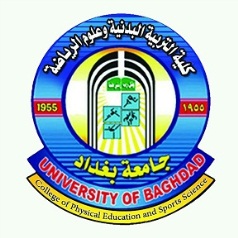 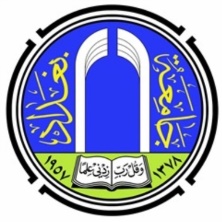 اجتمعت اللجنة العلمية في فرع (  ) في يوم (      ) الموافق    (    /    / 2022)، وناقشت البحوث المقدمة للترقية من قبل (                                ) التدريسي في (                            ) للترقية الى مرتبة (           ).اشارة الى تسلسل (11) من صفحة 10 من دليل الترقيات العلمية في جامعة بغداد الخاص بتعليمات رقم(167) لسنة (2017) الصادرة من الوزارة الخاصة بالنتاجات العلمية المقدمة في معاملة الترقية العلمية التي نص على الاتي ((يجب ان تكون جميع النتاجات العلمية المقدمة في معاملة الترقية مخططاً لها، وقد أقرتها اللجان العلمية في الأقسام، ويجب على جميع الباحثين تسجيل بحوثهم المعتمدة لأغراض الترقية العلمية، وأذ ان البحث ( غير مسجل) لا يدخل ضمن الترقيات العلمية.عضواً          عضواً           عضواً          عضواً       عضواً           عضواً        رئيس اللجنة العلميةتعنوان البحثالبحث ضمن التخصص الدقيق123456تتبين أنهانعم او لا1*ان البحوث مسجلة ضمن الخطة العلمية في القسم وقد صادق عليها مجلس الكلية.2بعد الاطلاع على الأمر الجامعي الخاص بأخر شهادة والاطلاع على النسخة الورقية منها وعلى عنوانها ومعرفة الاختصاص الدقيق , فأن بحوث الترقية تقع ضمن الاختصاص الدقيق لطالب الترقية  . 3تم تدقيق البحوث المنشورة ( فعليا او المقبولة للنشر) واتخاذ اللازم بشأنها.( يرفق نسخة من اعتمادية المجلات). 4  ان جميع مرفقات الجدول رقم (2) المخصص للنشاطات وخدمة المجتمع موثقة, مع ارفاق نسخة من الأوامر والكتب الرسمية الخاصة بها.5اختصاص المجلات العلمية المنشورة فيها البحوث والمقبولة للنشر هي في الاختصاص العام او الدقيق لطالب الترقية 